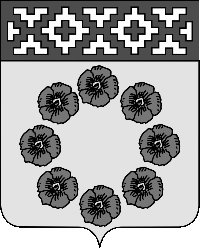 ПОСТАНОВЛЕНИЕ Администрации  Пестяковского муниципального района Ивановской области«_29_» ноября  2019  г.  № 483                                                               пос. Пестяки    О ВНЕСЕНИИ ИЗМЕНЕНИЙ В ПОСТАНОВЛЕНИЕ АДМИНИСТРАЦИИ ПЕСТЯКОВСКОГО МУНИЦИПАЛЬНОГО РАЙОНА ОТ 28.06.2018 Г. № 231 «О КОМИССИИ ПО ОРГАНИЗАЦИИ И ПРОВЕДЕНИЮ АУКЦИОНА ПО ПРОДАЖЕ ЗЕМЕЛЬНЫХ УЧАСТКОВ,  НАХОДЯЩИХСЯ В ГОСУДАРСТВЕННОЙ ИЛИ МУНИЦИПАЛЬНОЙ СОБСТВЕННОСТИ,  ИЛИ  АУКЦИОНА НА ПРАВО ЗАКЛЮЧЕНИЯ ДОГОВОРОВ АРЕНДЫ ЗЕМЕЛЬНЫХ УЧАСТКОВ, НАХОДЯЩИХСЯ В ГОСУДАРСТВЕННОЙ ИЛИ МУНИЦИПАЛЬНОЙ СОБСТВЕННОСТИ,  РАСПОЛОЖЕННЫХ НА ТЕРРИТОРИИ ПЕСТЯКОВСКОГО МУНИЦИПАЛЬНОГО РАЙОНА»На основании Решения Совета Пестяковского муниципального района от 26.11.2019 г. № 103 « О временном возложении полномочий Главы Пестяковского муниципального района на должностное лицо Администрации Пестяковского муниципального района» и  постановления Администрации Пестяковского муниципального района Ивановской области от 29.11.2019 г.    № 482 «О временном исполнении обязанностей Главы Пестяковского муниципального района», руководствуясь Уставом Пестяковского муниципального района, постановляю:1. Внести в постановление Администрации Пестяковского муниципального района от  28.06.2018 г. № 231 «О комиссии по организации и проведению аукциона по продаже земельных участков находящихся в государственной или муниципальной собственности,  или аукциона на право заключения  договоров аренды таких земельных участков, находящихся в государственной или муниципальной собственности, расположенных на территории Пестяковского  муниципального района» изменение, изложив приложение № 2 в новой редакции (приложение).2. Комитету имущественных, земельных отношений, природных ресурсов и экологии  администрации Пестяковского муниципального района обеспечить размещение настоящего постановления  на официальном сайте Пестяковского муниципального района в информационно-телекоммуникационной сети «Интернет».3. Постановление Администрации Пестяковского муниципального района Ивановской области от 21.11.2019 г. № 459 отменить.4. Контроль за исполнением настоящего постановления оставляю за собой.5. Настоящее постановление вступает в силу со дня его принятия.Временно исполняющий обязанности Главы Пестяковского муниципального района                                                А.П. ТаловПриложение № 2                                                                         к постановлению  Администрации Пестяковского муниципального района                                                                                   от ____________ №_____Состав комиссии по  организации и проведению аукциона по продаже земельных участков,  находящихся в государственной или муниципальной собственности,  или аукциона на право заключения  договоров аренды таких земельных участков, находящихся в государственной или муниципальной собственности,  расположенных на территории Пестяковского  муниципального районаПредседатель комиссии:Временно исполняющий обязанностиГлавыПестяковского муниципального района                                                           Заместитель председателя комиссии:Председатель Комитета имущественных, земельных отношений, природных ресурсов и экологии администрацииПестяковского муниципального района:                                                                Секретарь комиссии:Главный специалист Комитета имущественных, земельных отношений, природных ресурсов и экологии администрации Пестяковскогомуниципального района:                                                                                                Члены комиссии:Начальник финансового отдела администрации Пестяковского муниципального района:                                                                     Главный специалист-юрист общего отделаадминистрации Пестяковскогомуниципального района                                                                                               Глава Пестяковского городского поселенияПестяковского муниципального района (по согласованию)                                                         Глава Пестяковского сельского поселенияПестяковского муниципального района (по согласованию)Глава Нижнеландеховского сельского поселенияПестяковского муниципального района (по согласованию)